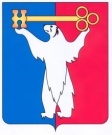 АДМИНИСТРАЦИЯ ГОРОДА НОРИЛЬСКАКРАСНОЯРСКОГО КРАЯРАСПОРЯЖЕНИЕ       26.03.2021	 г. Норильск	          № 1332О внесении изменений в распоряжение Администрации города Норильска от 26.03.2019 № 1654В целях уточнения состава комиссии по развитию городской среды в связи с кадровыми изменениями в Администрации города Норильска,1. Внести в распоряжение Администрации города Норильска от 26.03.2019 № 1654 «Об утверждении Положения об общественной комиссии по развитию городской среды» (далее – Распоряжение) следующие изменения:1.1. В пункте 2 Распоряжения слово «представительный» заменить словом «персональный». 1.2.	Состав общественной комиссии по развитию городской среды, утвержденный Распоряжением, изложить в редакции согласно приложению к настоящему распоряжению.2. Опубликовать настоящее распоряжение в газете «Заполярная правда» и разместить его на официальном сайте муниципального образования город Норильск.3. Настоящее распоряжение вступает в силу после его официального опубликования в газете «Заполярная правда».И.о. Главы города Норильска			                                         Н.А. Тимофеев   Приложение    к распоряжению                                                                               Администрации города Норильска                                                                            	   от 26.03.2021 № 1332                                                                               УТВЕРЖДЕН                                                                               распоряжением                                                                                 Администрации города Норильска                                                                               от 26.03.2019 № 1654ПЕРСОНАЛЬНЫЙ СОСТАВОБЩЕСТВЕННОЙ КОМИССИИ ПО РАЗВИТИЮ ГОРОДСКОЙ СРЕДЫКупреенкоКонстантин ВасильевичКупреенкоКонстантин Васильевичзаместитель Главы города Норильска по городскому хозяйству, председатель комиссииЧиричМарина АлександровнаЧиричМарина Александровнаглавный специалист отдела экологии Управления городского хозяйства Администрации города Норильска, секретарь комиссииЧлены комиссии:Члены комиссии:Члены комиссии:Беспалов Андрей Владимирович Низамутдинов 
Анвар Равилевич директор муниципального казенного учреждения «Управление жилищно-коммунального хозяйства»заместитель директора муниципального казенного учреждения «Управление жилищно-коммунального хозяйства» по оперативному контролю и благоустройству директор муниципального казенного учреждения «Управление жилищно-коммунального хозяйства»заместитель директора муниципального казенного учреждения «Управление жилищно-коммунального хозяйства» по оперативному контролю и благоустройствуРодионова Лилия АндреевнаРодионова Лилия Андреевначлен Всероссийской политической партии «ЕДИНАЯ РОССИЯ»ВолгинМихаил ЮрьевичВолгинМихаил Юрьевичпредседатель Норильской общественной организации «Союз архитекторов России»КанавинСергей ВикторовичКанавинСергей Викторовичпредставитель общественности (по согласованию)Карпов Михаил ВитальевичКарпов Михаил Витальевичзаместитель директора муниципального казенного учреждения «Обеспечивающий комплекс учреждений культуры» (по согласованию)КичигинСергей ВячеславовичКичигинСергей Вячеславовичпредставитель общественности (по согласованию)Коуба Зоя АлександровнаКоуба Зоя Александровнапредседатель Норильской местной организации «Всероссийское общество слепых» (по согласованию)Кондрашкин Дмитрий АндреевичКондрашкин Дмитрий Андреевичпредседатель Норильской местной организации общероссийской общественной организации «Всероссийское общество инвалидов» (по согласованию)КутимскийАлександр АлександровичКутимскийАлександр Александровичспециалист РГГ ПАО ГМК «Норильский никель» Центр диагностики «ЛНК» (по согласованию)ВолгинДанила МихайловичВолгинДанила Михайловичглавный специалист отдела дизайна городской среды Управления по градостроительству и землепользованию Администрации города Норильска ПохабоваИрина АнатольевнаПохабоваИрина Анатольевназаместитель начальника Управления общего и дошкольного образования по общему образованию и развитию образовательной системы Администрации города Норильска НовоселоваКристина СергеевнаНовоселоваКристина Сергеевнапредставитель общественности (по согласованию)Ногина Елена ВладимировнаНогина Елена Владимировнаначальник отдела по спортивно-массовой работе Управления по спорту Администрации города Норильска Перевощиков Андрей ВладимировичПеревощиков Андрей Владимировичначальник отдела защиты от чрезвычайных ситуаций Управления по делам гражданской обороны и чрезвычайным ситуациям Администрации города НорильскаПоповМихаил ЕфимовичПоповМихаил Ефимовичпредставитель общественности (по согласованию)Посметьева Евгения ЮрьевнаПосметьева Евгения Юрьевнапереводчик русского жестового языка Зонального центра социального обслуживания глухих города Норильска (по согласованию)РыбинВиктор СергеевичРыбинВиктор Сергеевичначальник Бюро Мониторинга и ГСМ ООО «Нортранс-Норильск» (по согласованию)Сиденков Алексей АлександровичСиденков Алексей Александровичгосударственный инспектор безопасности дорожного движения отделения дорожного надзора ОГИБДД Отдела МВД России по городу Норильску (по согласованию)ФедосеевДмитрий СергеевичФедосеевДмитрий СергеевичПредставитель Общероссийского народного фронта (по согласованию)Юлдашев Олим АбдухамитжановичЮлдашев Олим Абдухамитжановичмастер строительно-монтажных работ                           ООО «Промышленная строительно-монтажная компания» (по согласованию)КаминскийДенис СергеевичКаминскийДенис Сергеевичдепутат Норильского городского Совета депутатов (по согласованию)Представитель территориального подразделения службы строительного надзора и жилищного контроля Красноярского края по городу Норильску и Таймырскому Долгано-Ненецкому району (по согласованию)Представитель территориального подразделения службы строительного надзора и жилищного контроля Красноярского края по городу Норильску и Таймырскому Долгано-Ненецкому району (по согласованию)Представитель территориального подразделения службы строительного надзора и жилищного контроля Красноярского края по городу Норильску и Таймырскому Долгано-Ненецкому району (по согласованию)